評估2填上蔬菜中主要色素填上在不同處理方法後預計的顏色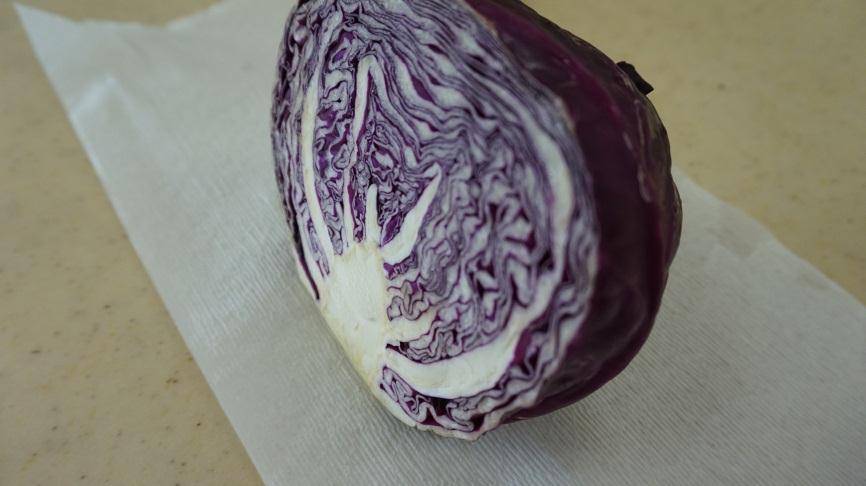 主要色素:____________________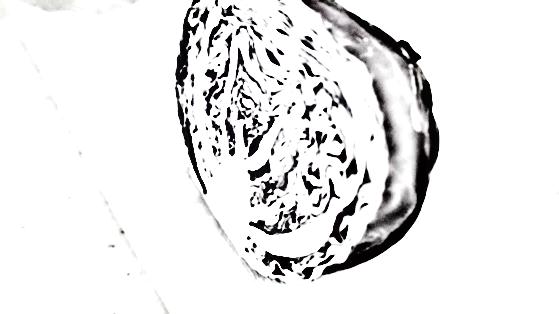 主要色素:____________________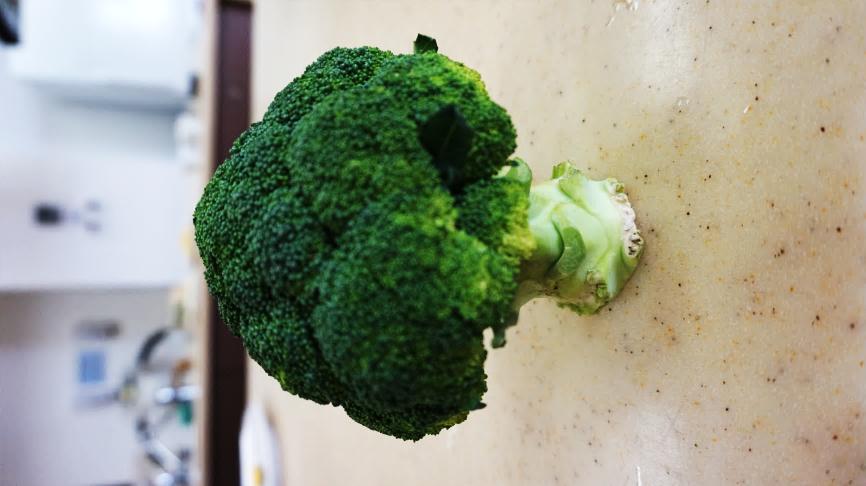 主要色素:        ____________________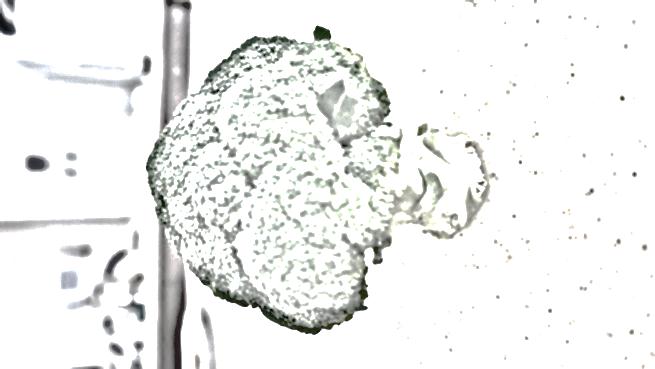 主要色素:        ____________________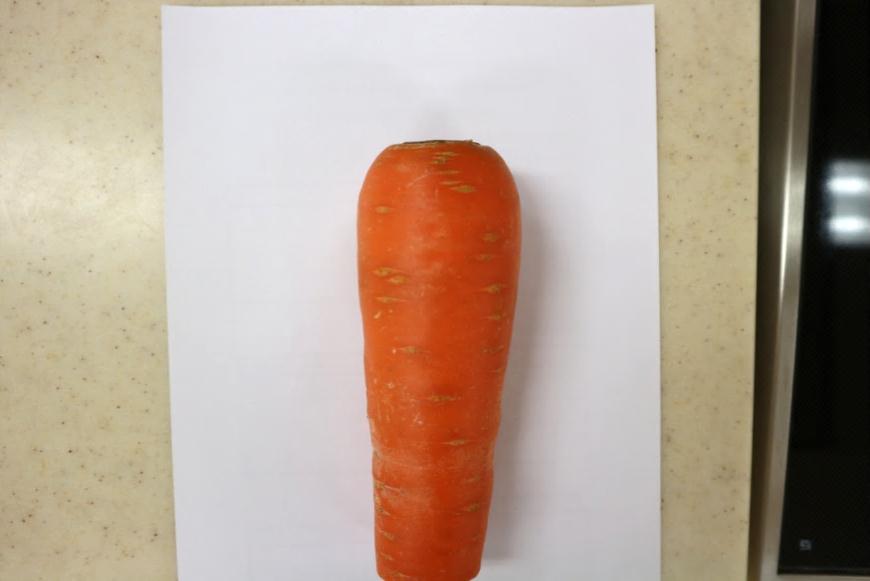 主要色素:        ____________________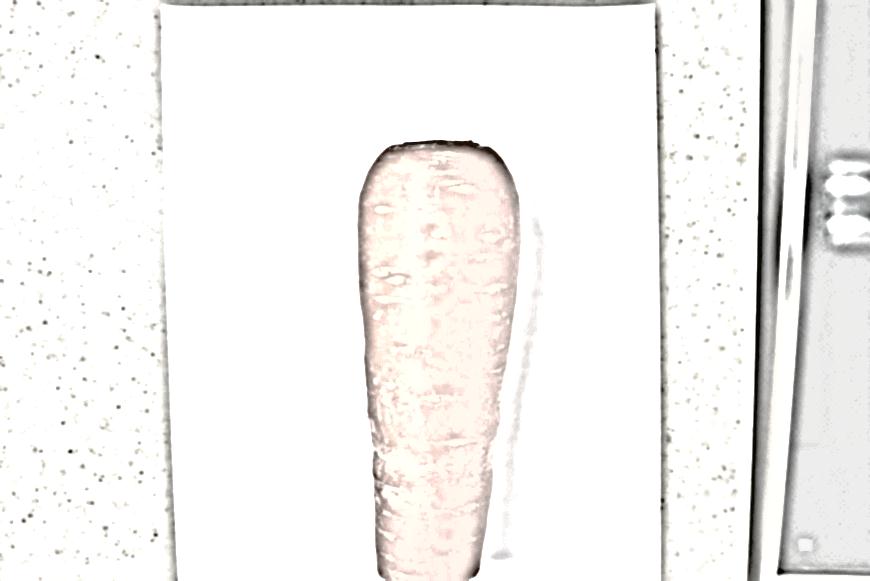 